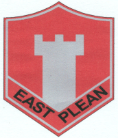 East Plean Primary School and NurseryMain StreetPleanFK7 8BXepleanps@stirling.gov.ukTel: 01786 813286Monday 28th October 2019Dear Parent / CarerPrimary 1- 7HM Inspectors from Education Scotland will be visiting East Plean to conduct an inspection during the week commencing Monday 11th November 2019.  You can find out more about inspection, from the Inspection and review documentation pages of Education Scotland’s website.As part of the inspection, Inspectors gather the views of stakeholders via an online survey which is available from https://forms.education.gov.scot/s/04&seed=5724023&t=1I would like to encourage you to complete the survey.  Inspectors will also be meeting with groups of parents during the inspection so to be part of that discussion you should complete the survey with additional links provided to indicate your interest in taking part.This letter is on the welcome page of the school website https://blogs.glowscotland.org.uk/st/eastplean/ to enable you to access the live link. If you would like to come in to school to complete the survey computers will be available during the week beginning 28th October.You should complete the survey by Friday 1st November for one child or for each of your children in attendance.Kind regardsMrs R. DonnellyHeadteacher